Reception Newsletter w/b 11.01.20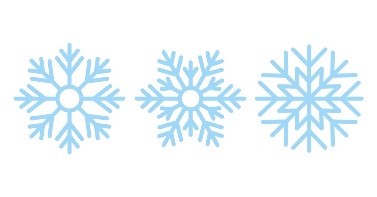 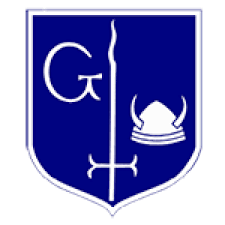 